COUNTY OF ALAMEDAQuestions & AnswerstoRFQ No. 901881forTraffic Signs and MaterialsNetworking/Bidders Conference Held on February 20th, 2020Alameda County is committed to reducing environmental impacts across our entire supply chain. 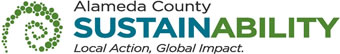 If printing this document, please print only what you need, print double-sided, and use recycled-content paper.No Questions SubmittedThere were no attendees for this bidder’s conference.Exhibit CVENDOR LISTRFQ No. 901881 – Traffic Signs and MaterialsThis County of Alameda, General Services Agency (GSA), RFQ Questions & Answers (Q&A) has been electronically issued to potential bidders via e-mail.  E-mail addresses used are those in the County’s Small Local Emerging Business (SLEB) Vendor Database or from other sources.  If you have registered or are certified as a SLEB, please ensure that the complete and accurate e-mail address is noted and kept updated in the SLEB Vendor Database.  This RFQ Q&A will also be posted on the GSA Contracting Opportunities website located at http://acgov.org/gsa_app/gsa/purchasing/bid_content/contractopportunities.jspRFQ No. 901881 - Traffic Signs and MaterialsRFQ No. 901881 - Traffic Signs and MaterialsRFQ No. 901881 - Traffic Signs and MaterialsRFQ No. 901881 - Traffic Signs and MaterialsRFQ No. 901881 - Traffic Signs and MaterialsRFQ No. 901881 - Traffic Signs and MaterialsRFQ No. 901881 - Traffic Signs and MaterialsBusiness NameContact NameContact PhoneAddressCityStateEmailAmerican Sign Installation Co.925-454-3306383 South I StreetLivermoreCAamericansign@comcast.netArrow Sign Co510-533-76931051 46th AveOaklandCAsales@arrowsigncompany.comBay Signs510-278-452216375 East 14th StreetSan LeandroCAsales@baysigns.net
baysigns@sbcglobal.netBone Safety SignsChris Goode352-598-53086450 Industrial WayAlpharettaGAchris@bonesafety.com Bone Safety SignsPeter Mackenzie800-873-23996450 Industrial WayAlpharettaGApeter@bonesafety.comCPS Signs510-793-24717730 Enterprise Drive, #5NewarkCAbgcpssigns@sbcglobal.netDesign A Sign510-528-0383983 San Pablo AvenueAlbanyCAinfo@designasign.netHamilton Broadway Signs510-654-47544119 BroadwayOaklandCAImage Brite866-991-481075 Maddox Road, Suite 107BufordGAInsignia Designs925-462-30002150 Rheem Drive, Suite BPleasantonCAinfo@insigniadesigns.netNorthwest Sign RecyclingTory Allman541-279-0386P.O. Box 2424RedmondORinfo@nwsignrecycling.comPro Graphics and Signs510-661-670745277 Fremont Boulevard, Suite 10FremontCAinfo@prographicsandsigns.comRago Neon Inc510-537-1903235 Laurel AveHaywardCAsales@ragoneon.com
service@ragoneon.com
design@ragoneon.comSignarama856-764-97774000 Route 130 North, Suite 25PhiladelphiaPAdelransignarama@comcast.netSignWorks, Inc510-357-20001526 W. Winton AvenueHaywardCAinfo@signworks.us.comSJP Signs, Inc408-971-66431752 Junction Avenue, Unit CSan JoseCAservice@sjpsigns.comTAPCO Safe Travels510-252-85005100 W Brown Deer RoadBrown DeerWIVision IsleMichelle Spears510-562-53772972 Teagarden StreetSan LeandroCAmichelle@visionisle.comZAP Manufacturing, Inc.Alys Day530-906-585412086 Charles DriveGrass ValleyCAsales@zapmfg.comZumar562-941-46339719 Santa Fe Springs RoadSanta Fe SpringsCAmaggiev@zumar.com